Муниципальное бюджетное дошкольное образовательное учреждение                                          детский сад № 2Конспект образовательной игровой ситуации  «Кошка с котятами»                                         в средней  группе.                                                                      Провела воспитатель Алимова С.Н.                                  г. Хадыженск                                      2016 годЦель: развивать импровизационные способности.Задачи: - учить использовать двигательный опыт в новых игровых ситуациях;              - упражнять в знакомых движениях (лазание по шведской стенке,            прокатывание мяча друг другу);              - воспитывать внимание, организованность;              - приобщать детей к двигательному творчеству.Оборудование: шведская стенка, колокольчик, мячи на подгруппу детей, шапочки для котят и кошки.               Ход образовательной игровой ситуации.I. Котятки, котятки, малые ребятки.                 Ходьба обычная.За мной по кругу пойдём,Свои  лапки разомнём. На носочках все идите                                    Руки вверх, ходьба на носках.И на лапки все смотрите.Спинку ровно всем держатьИ от меня не отставать.А теперь на пяточках –                                   Руки к плечам, ходьба на пятках.На мягких лапочках.Пришло  время  побежать,                               Бег обычный. В беге лапки нам размять.А теперь как хлопну я –                                   Бег врассыпную.Разбегайтесь кто – куда!Молодцы, котятки, резвые ребятки!               Упражнения на дыхание.Шар большой мы надуваем,Хлопнем лапками, сдуваем.Образуем круг большой,Будет весело со мной.За мамой – кошкой наблюдай, Все упражнения выполняй!II. Комплекс общеразвивающих упражнений:1. «Где же наши лапки? Вот они!      Где же наши лапки? Спрятаны!» И.п. – ноги на ширине ступни, руки на поясе. Руки вперёд ладонями вверх, спрятать за спину.2. Упражнение «Хлопок» посмотри внимательно,    А теперь вместе со мной делай обязательно!И.п. – основная стойка. Наклон вперёд, хлопнуть по коленям, сказать: «Хлоп!», выпрямиться, вернуться в и.п.3. «Все котятки – гибкие ребятки,      Любят спину выгибать и головку поднимать!»И.п. – упор стоя на коленях. Прогнуть спину, поднять голову, опустить голову на грудь, сделать «круглую» спину.4. «Кто будет прыгать высоко,      Тот, значит, любит молоко!»И.п. – основная стойка. Произвольные прыжки.5. Упражнения на дыхание.III. Основная часть.Перестроение в две шеренги.1. «В пары все вставайте, мячи получайте»Прокатывание мяча друг другу.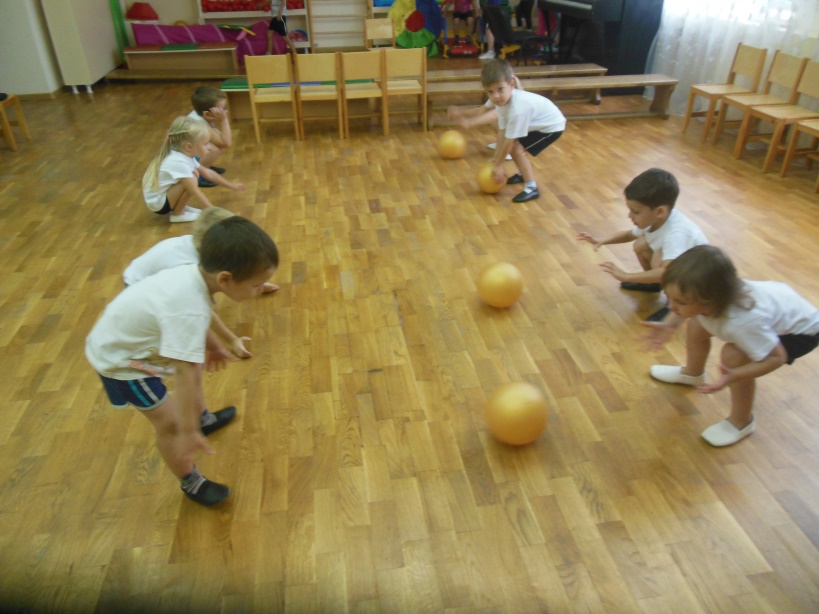 Перестроение в колонну.2. Игровое упражнение «Позвони в колокольчик»Лазание по шведской стенке.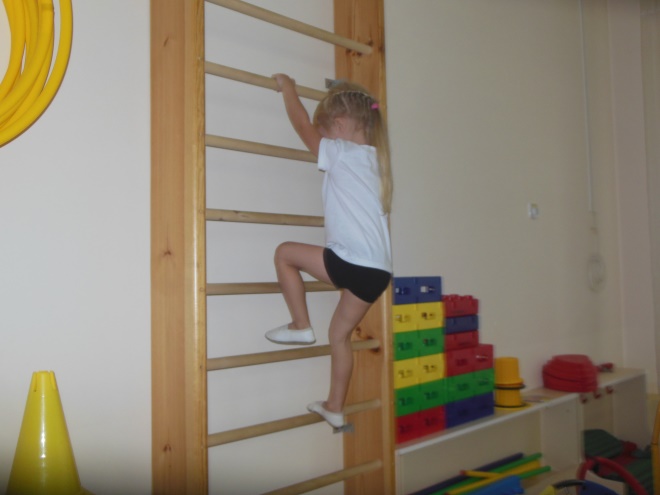 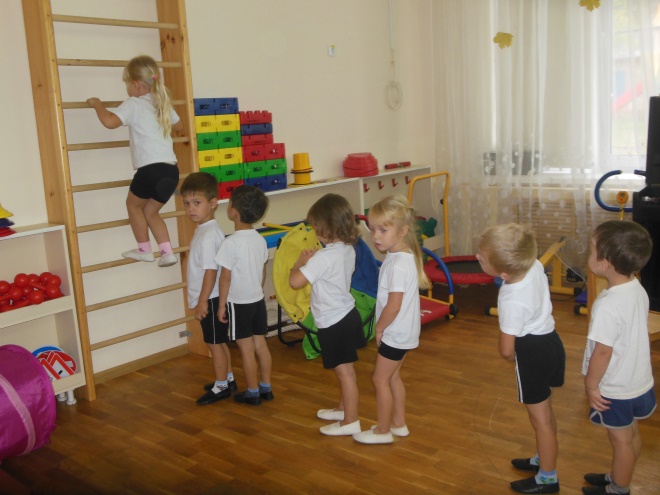 3. Подвижная игра «Кот и котята»    Котята водят хоровод.    На лежанке дремлет кот.    «Тише, киски, не шумите,    Кота Ваську не будите.    Как проснётся серый кот –    Разобьёт весь хоровод».    Шевельнул ушами кот –    И исчез весь хоровод.Выбирается кот. Сначала дети водят хоровод, а затем разбегаются по залу. Ребёнок, играющий роль кота, догоняет детей.IV. Наигрались котята –                                     Ходьба по кругу.       Дружные ребята.      Молодцы, котятки, резвые  ребятки.           Упражнения на дыхание.      Шар большой мы надуваем,      Хлопнем лапками, сдуваем.V. Подведение итога.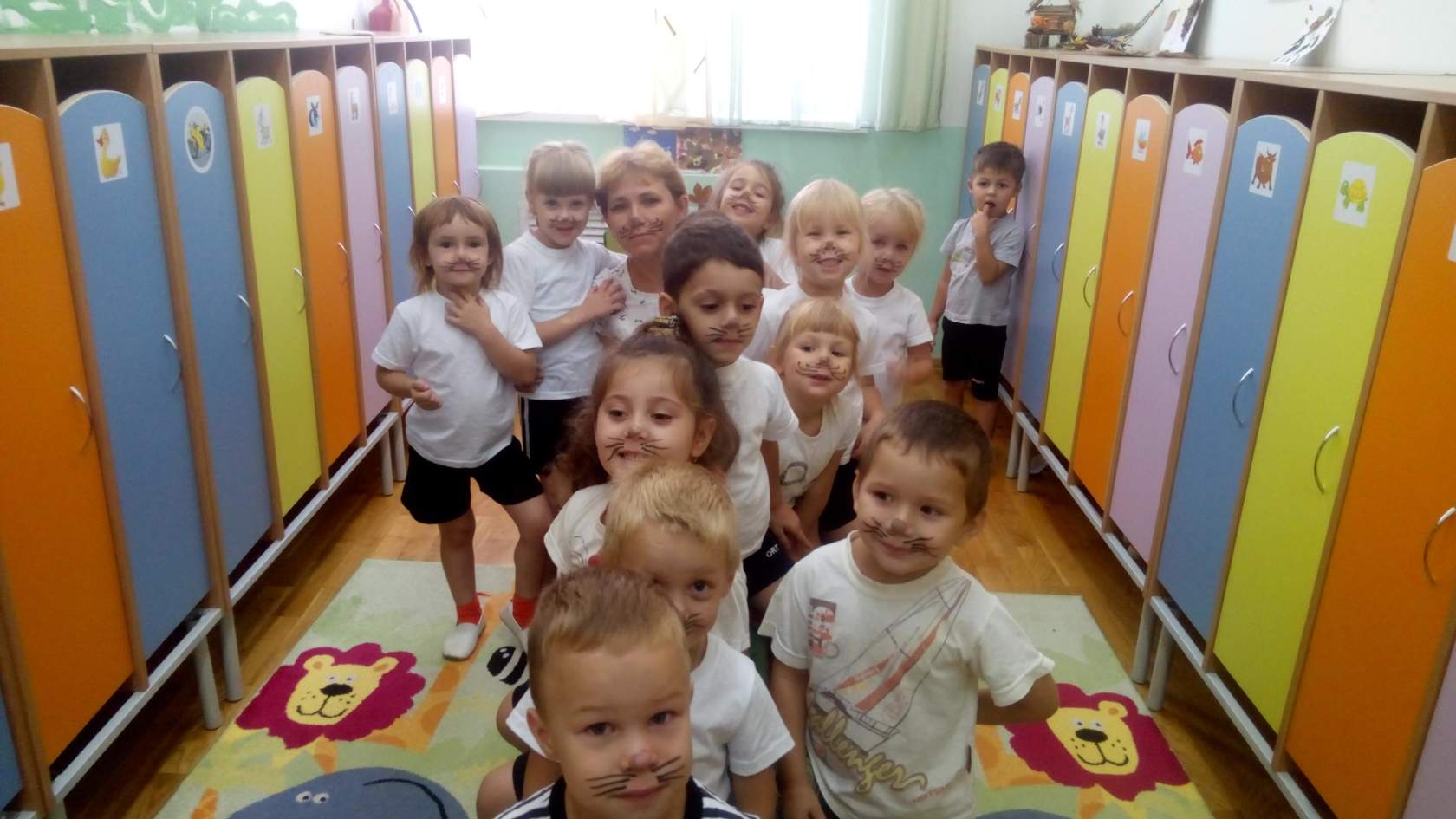 